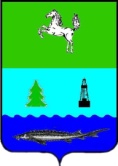 АДМИНИСТРАЦИИЯ ЗАВОДСКОГО СЕЛЬСКОГО ПОСЕЛЕНИЯЗАВОДСКОГО РАЙОНАТОМСКОЙ ОБЛАСТИПОСТАНОВЛЕНИЕп. Заводскойот 06.07.2016               									№ 62                    				        	                                  							                                       		О внесении изменений и дополнений в Административные регламенты по предоставлению муниципальных услугВ целях приведения в соответствие с пунктом 12 статьи 14 Федерального закона от 27.07.2010 № 210-ФЗ «Об организации предоставления государственных и муниципальных услуг», а также в целях актуализации сведений, ПОСТАНОВЛЯЮ:1. Внести в постановление Администрации Заводского сельского поселения от 14.11.2013 № 79 «Об утверждении Административного регламента предоставления муниципальной услуги «Предоставление участков земли на общественных кладбищах для создания семейных (родовых) захоронений» (далее – постановление от 14.11.2013 № 79) следующие изменения:1.1. В пункте 3 постановления от 14.11.2013 № 79 слова «www.parabel.tomsk.ru» заменить на «www.zavodskoesp.ru»;1.2. В абзаце 4 пункта 4 Административного регламента предоставления муниципальной услуги «Предоставление участков земли на общественных кладбищах для создания семейных (родовых) захоронений», утвержденного постановлением Администрации Заводского сельского поселения от 14.11.2013 № 79 «Об утверждении Административного регламента предоставления муниципальной услуги «Предоставление участков земли на общественных кладбищах для создания семейных (родовых) захоронений» (далее – Административный регламент) слова «Администрации Парабельского района» заменить на «Администрации Заводского сельского поселения»;1.3. Последний абзац пункта 4 Административного регламента изложить в следующей редакции:«б) официальный сайт Муниципального образования «Заводское сельское поселение» в информационно-телекоммуникационной сети «Интернет»: http://zavodskoesp.ru, раздел «Муниципальные услуги».»;1.4. Пункты с 18 по 41 Административного регламента считать пунктами с 19 по 42;1.5. Дополнить Административный регламент пунктом 18 следующего содержания:«18. Требования к местам предоставления муниципальной услуги для инвалидов:В целях надлежащей реализации права на получение муниципальной услуги инвалидами в Администрации поселения  обеспечиваются:- условия беспрепятственного доступа в здание Администрации поселения и помещения, в которых предоставляется муниципальная услуга, а также для беспрепятственного пользования  транспортом, средствами связи и информации;- возможность самостоятельного передвижения инвалидов по территории, на которой расположено здание Администрации поселения, входа в здание Администрации поселения  и выхода из него, посадки в транспортное средство и высадки из него, в том числе с использованием кресла-коляски;- сопровождение инвалидов, имеющие расстройства функции зрения и самостоятельного передвижения;- оказание инвалидам помощи, необходимой  для получения в доступной для них форме информации о правилах предоставления муниципальной услуги, в том числе об оформлении необходимых для получения муниципальной услуги документов, о совершении ими других необходимых для получения муниципальной услуги действий;- допуск сурдопереводчика и тифлосурдопереводчика; - допуск в здание Администрации поселения собаки-проводника; - оказание инвалидам помощи в преодолении барьеров, мешающих получению ими муниципальной услуги наравне с другими лицами.На стоянке (парковке) автотранспортных средств, расположенной у здания Администрации поселения, выделяется не менее 10 процентов мест (но не менее одного места) для парковки специальных автотранспортных средств инвалидов. Инвалиды пользуются местами для парковки специальных автотранспортных средств бесплатно.»;1.6. Наименование раздела 3 Административного регламента изложить в следующей редакции:«3. Состав, последовательность и сроки выполнения административных процедур, требования к порядку их выполнения, в том числе особенности выполнения административных процедур в электронной форме, а также особенности выполнения административных процедур в многофункциональных центрах».2. Внести в Административный регламент предоставления муниципальной услуги «Присвоение адресов объектам адресации, изменение адреса объектов адресации, аннулирования их, расположенным на территории муниципального образования Заводское сельское поселение», утвержденные постановлением Администрации Заводского сельского поселения от 14.11.2013 № 81 «Об утверждении Административного регламента предоставления муниципальной услуги «Присвоение адресов объектам адресации, изменение адреса объектов адресации, аннулирования их, расположенным на территории муниципального образования Заводское сельское поселение» (далее – Административный регламент) следующие изменения:2.1. Пункты с 18 по 40 Административного регламента считать пунктами с 19 по 42;2.2. Дополнить Административный регламент пунктом 18 следующего содержания:«18. Требования к местам предоставления муниципальной услуги для инвалидов:В целях надлежащей реализации права на получение муниципальной услуги инвалидами в Администрации поселения  обеспечиваются:- условия беспрепятственного доступа в здание Администрации поселения и помещения, в которых предоставляется муниципальная услуга, а также для беспрепятственного пользования  транспортом, средствами связи и информации;- возможность самостоятельного передвижения инвалидов по территории, на которой расположено здание Администрации поселения, входа в здание Администрации поселения  и выхода из него, посадки в транспортное средство и высадки из него, в том числе с использованием кресла-коляски;- сопровождение инвалидов, имеющие расстройства функции зрения и самостоятельного передвижения;- оказание инвалидам помощи, необходимой  для получения в доступной для них форме информации о правилах предоставления муниципальной услуги, в том числе об оформлении необходимых для получения муниципальной услуги документов, о совершении ими других необходимых для получения муниципальной услуги действий;- допуск сурдопереводчика и тифлосурдопереводчика; - допуск в здание Администрации поселения собаки-проводника; - оказание инвалидам помощи в преодолении барьеров, мешающих получению ими муниципальной услуги наравне с другими лицами.На стоянке (парковке) автотранспортных средств, расположенной у здания Администрации поселения, выделяется не менее 10 процентов мест (но не менее одного места) для парковки специальных автотранспортных средств инвалидов. Инвалиды пользуются местами для парковки специальных автотранспортных средств бесплатно.»;2.3. Наименование раздела 3 Административного регламента изложить в следующей редакции:«3. Состав, последовательность и сроки выполнения административных процедур, требования к порядку их выполнения, в том числе особенности выполнения административных процедур в электронной форме, а также особенности выполнения административных процедур в многофункциональных центрах».2.4. В пункте 3 постановления Администрации Заводского сельского поселения от 14.11.2013 № 81 «Об утверждении Административного регламента предоставления муниципальной услуги «Присвоение адресов объектам адресации, изменение адреса объектов адресации, аннулирования их, расположенным на территории муниципального образования Заводское сельское поселение» слова «www.parabel.tomsk.ru» заменить на «www.zavodskoesp.ru».3. Внести в постановление Администрации Заводского сельского поселения от 14.11.2013 № 86 «Об утверждении Административного регламента предоставления Администрацией Заводского сельского поселения муниципальной  услуги «Согласование вырубки деревьев» на территории Заводского сельского поселения Парабельского района Томской области» (далее – постановление от 14.11.2013 № 86) следующие изменения:3.1. В пункте 2 постановления от 14.11.2013 № 86 слова «www.parabel.tomsk.ru» заменить на «www.zavodskoesp.ru»;3.2. В абзаце 4 пункта 1.5. Главы 1 «Общие положения» Административного регламента предоставления Администрацией Заводского сельского поселения муниципальной  услуги «Согласование вырубки деревьев» на территории Заводского сельского поселения Парабельского района Томской области» (далее – Административный регламент) слова «Администрации Парабельского района» заменить на «Администрации Заводского сельского поселения»;3.3. Последний абзац пункта 1.5. Главы 1 «Общие положения» Административного регламента изложить в следующей редакции:«б) официальный сайт Муниципального образования «Заводское сельское поселение» в информационно-телекоммуникационной сети «Интернет»: http://zavodskoesp.ru, раздел «Муниципальные услуги».»;3.4. Последний абзац пункта 2.2. Раздела 2 «Стандарт предоставления муниципальной услуги» Административного регламента изложить в следующей редакции:«Электронный адрес для направления обращений: в сети  Интернет на официальном  сайте Муниципального образования «Заводское сельское поселение» www.zavodskoesp.ru.»;3.5. Последний абзац пункта 2.14. Раздела 2 «Стандарт предоставления муниципальной услуги» Административного регламента изложить в следующей редакции:«- на информационном стенде в Администрации Заводского сельского поселения и сайте Муниципального образования «Заводское сельское поселение» www.zavodskoesp.ru.»;3.6. Пункты с 2.13 по 2.15 Административного регламента считать пунктами с 2.15 по 2.17;3.7. Дополнить Административный регламент пунктами 2.13 и 2.14 следующего содержания:«2.13. Требования к местам предоставления муниципальной услуги:Вблизи кабинетов Администрации, в которых ведут личный прием специалисты, находятся вывески с указанием наименования Администрации, приемных дней и времени приема заявителей.Информация о порядке предоставления муниципальной услуги размещается на информационном стенде Администрации, а также на стендах в местах ожидания личного приема.На территориях, прилегающих к помещениям, в которых оказывается муниципальная услуга, предусматриваются места для парковки автомобилей. Доступ заявителей к парковочным местам является бесплатным.Вход в здание Администрации оборудуется пандусом и соответствующими указателями (при необходимости). Места для информирования заявителей, получения информации и заполнения необходимых документов и ожидания оборудуются необходимой мебелью для возможного ожидания. В местах ожидания личного приема размещаются стенды с информацией о предоставлении муниципальной услуги.2.14. Требования к местам предоставления муниципальной услуги для инвалидов:В целях надлежащей реализации права на получение муниципальной услуги инвалидами в Администрации обеспечиваются:- условия беспрепятственного доступа в здание Администрации и помещения, в которых предоставляется муниципальная услуга, а также для беспрепятственного пользования  транспортом, средствами связи и информации;- возможность самостоятельного передвижения инвалидов по территории, на которой расположено здание Администрации, входа в здание Администрации  и выхода из него, посадки в транспортное средство и высадки из него, в том числе с использованием кресла-коляски;- сопровождение инвалидов, имеющие расстройства функции зрения и самостоятельного передвижения;- оказание инвалидам помощи, необходимой  для получения в доступной для них форме информации о правилах предоставления муниципальной услуги, в том числе об оформлении необходимых для получения муниципальной услуги документов, о совершении ими других необходимых для получения муниципальной услуги действий;- допуск сурдопереводчика и тифлосурдопереводчика; - допуск в здание Администрации собаки-проводника; - оказание инвалидам помощи в преодолении барьеров, мешающих получению ими муниципальной услуги наравне с другими лицами.На стоянке (парковке) автотранспортных средств, расположенной у здания Администрации, выделяется не менее 10 процентов мест (но не менее одного места) для парковки специальных автотранспортных средств инвалидов. Инвалиды пользуются местами для парковки специальных автотранспортных средств бесплатно.»;3.8. Наименование раздела 3 Административного регламента изложить в следующей редакции:«Глава 3. Состав, последовательность и сроки выполнения административных процедур, требования к порядку их выполнения, в том числе особенности выполнения административных процедур в электронной форме, а также особенности выполнения административных процедур в многофункциональных центрах».4. Внести в постановление Администрации Заводского сельского поселения от 14.11.2013 № 88 «Об утверждении Административного регламента предоставления муниципальной услуги «Выдача разрешения на производство земляных работ» (далее – постановление от 14.11.2013 № 88) следующие изменения:4.1. В пункте 3 постановления от 14.11.2013 № 88 слова «www.parabel.tomsk.ru» заменить на «www.zavodskoesp.ru»;4.2. В абзаце 10 пункта 1.2. раздела 1 «Общие положения» Административного регламента предоставления муниципальной услуги «Выдача разрешения на производство земляных работ» (далее – Административный регламент) слова «Администрации Парабельского района» заменить на «Администрации Заводского сельского поселения»;4.3. Последний абзац пункта 1.2. раздела 1 «Общие положения» Административного регламента изложить в следующей редакции:«б) официальный сайт Муниципального образования «Заводское сельское поселение» в информационно-телекоммуникационной сети «Интернет»: http://zavodskoesp.ru, раздел «Муниципальные услуги».»;4.4. Пункт 2.12. Административного регламента дополнить подпунктами 2.12.5 и 2.12.6 следующего содержания:«2.12.5. Требования к местам предоставления муниципальной услуги для инвалидов:В целях надлежащей реализации права на получение муниципальной услуги инвалидами в Администрации поселения  обеспечиваются:- условия беспрепятственного доступа в здание Администрации поселения и помещения, в которых предоставляется муниципальная услуга, а также для беспрепятственного пользования  транспортом, средствами связи и информации;- возможность самостоятельного передвижения инвалидов по территории, на которой расположено здание Администрации поселения, входа в здание Администрации поселения  и выхода из него, посадки в транспортное средство и высадки из него, в том числе с использованием кресла-коляски;- сопровождение инвалидов, имеющие расстройства функции зрения и самостоятельного передвижения;- оказание инвалидам помощи, необходимой  для получения в доступной для них форме информации о правилах предоставления муниципальной услуги, в том числе об оформлении необходимых для получения муниципальной услуги документов, о совершении ими других необходимых для получения муниципальной услуги действий;- допуск сурдопереводчика и тифлосурдопереводчика; - допуск в здание Администрации поселения собаки-проводника; - оказание инвалидам помощи в преодолении барьеров, мешающих получению ими муниципальной услуги наравне с другими лицами.2.12.6. На стоянке (парковке) автотранспортных средств, расположенной у здания Администрации поселения, выделяется не менее 10 процентов мест (но не менее одного места) для парковки специальных автотранспортных средств инвалидов. Инвалиды пользуются местами для парковки специальных автотранспортных средств бесплатно.»;4.5. В абзаце 6 пункта 2.15 раздела 2 «Стандарт предоставления муниципальной услуги» Административного регламента слова «Администрации Парабельского района» заменить на «Администрации Заводского сельского поселения»;4.6. Последний абзац пункта 2.15 раздела 2 «Стандарт предоставления муниципальной услуги» Административного регламента изложить в следующей редакции:«б) официальный сайт Муниципального образования «Заводское сельское поселение» в информационно-телекоммуникационной сети «Интернет»: http://zavodskoesp.ru, раздел «Муниципальные услуги».»;4.7. Наименование раздела 3 Административного регламента изложить в следующей редакции:«3. Состав, последовательность и сроки выполнения административных процедур, требования к порядку их выполнения, в том числе особенности выполнения административных процедур в электронной форме, а также особенности выполнения административных процедур в многофункциональных центрах»;4.8. Раздел 3 Административного регламента дополнить подпунктами 3.1.5. и 3.1.6. соответственно:«3.1.5. При подаче гражданином заявления для предоставления муниципальной услуги, в электронной форме заявитель уведомляется о принятом решении путем направления  уведомления на электронный адрес заявителя.3.1.6. Заявитель вправе получить муниципальную услугу через многофункциональные центры, а также в электронной форме.Заявителям обеспечивается возможность получения информации о порядке предоставления муниципальной услуги, а также копирования форм заявлений, необходимых для получения муниципальной услуги, на официальном сайте Заводского сельского поселения в информационно-телекоммуникационной сети «Интернет» и на "Едином портале государственных и муниципальных услуг (функций), в информационной системе Томской области «Портал государственных и муниципальных услуг Томской области».Заявитель в целях получения муниципальной услуги может подать заявление и необходимые документы в электронном виде с использованием федеральной государственной информационной системы «Единый портал государственных и муниципальных услуг» в информационно-телекоммуникационной сети «Интернет» по адресу www.gosuslugi.ru, информационной системы Томской области «Портал государственных и муниципальных услуг Томской области» по адресу http://pgs.tomsk.gov.ru/portal/.».5. Внести в постановление Администрации Заводского сельского поселения от 14.11.2013 № 91 «Об утверждении Административного регламента предоставления муниципальной услуги «Признание граждан нуждающимися в древесине для собственных нужд» (далее – постановление от 14.11.2013 № 91) следующие изменения:5.1. В пункте 3 постановления от 14.11.2013 № 91 слова «www.parabel.tomsk.ru» заменить на «www.zavodskoesp.ru»;5.2. В абзаце 4 пункта 4 раздела 1 «Общие положения» Административного регламента предоставления муниципальной услуги «Признание граждан нуждающимися в древесине для собственных нужд» (далее – Административный регламент) слова «Администрации Парабельского района» заменить на «Администрации Заводского сельского поселения»;5.3. Последний абзац пункта 4 раздела 1 «Общие положения» Административного регламента изложить в следующей редакции:«б) официальный сайт Муниципального образования «Заводское сельское поселение» в информационно-телекоммуникационной сети «Интернет»: http://zavodskoesp.ru, раздел «Муниципальные услуги».»;5.4. Пункты с 18 по 46 Административного регламента считать пунктами с 19 по 47;5.5. Дополнить  Административный регламент дополнить пунктом 18 следующего содержания:«18. Требования к местам предоставления муниципальной услуги для инвалидов:В целях надлежащей реализации права на получение муниципальной услуги инвалидами в Администрации поселения  обеспечиваются:- условия беспрепятственного доступа в здание Администрации поселения и помещения, в которых предоставляется муниципальная услуга, а также для беспрепятственного пользования  транспортом, средствами связи и информации;- возможность самостоятельного передвижения инвалидов по территории, на которой расположено здание Администрации поселения, входа в здание Администрации поселения  и выхода из него, посадки в транспортное средство и высадки из него, в том числе с использованием кресла-коляски;- сопровождение инвалидов, имеющие расстройства функции зрения и самостоятельного передвижения;- оказание инвалидам помощи, необходимой  для получения в доступной для них форме информации о правилах предоставления муниципальной услуги, в том числе об оформлении необходимых для получения муниципальной услуги документов, о совершении ими других необходимых для получения муниципальной услуги действий;- допуск сурдопереводчика и тифлосурдопереводчика; - допуск в здание Администрации поселения собаки-проводника; - оказание инвалидам помощи в преодолении барьеров, мешающих получению ими муниципальной услуги наравне с другими лицами.На стоянке (парковке) автотранспортных средств, расположенной у здания Администрации поселения, выделяется не менее 10 процентов мест (но не менее одного места) для парковки специальных автотранспортных средств инвалидов. Инвалиды пользуются местами для парковки специальных автотранспортных средств бесплатно.»;5.6. Наименование раздела 3 Административного регламента изложить в следующей редакции:«3. Состав, последовательность и сроки выполнения административных процедур, требования к порядку их выполнения, в том числе особенности выполнения административных процедур в электронной форме, а также особенности выполнения административных процедур в многофункциональных центрах».6. Внести в постановление Администрации Заводского сельского поселения от 14.11.2013 № 94 «Об утверждении Административного регламента предоставления муниципальной услуги «Предоставление права аренды на земельные участки, находящихся в муниципальной собственности, а также государственная собственность на которые не разграничена для целей, не связанных со строительством»  (далее – постановление от 14.11.2013 № 94) следующие изменения:6.1. В пункте 3 постановления от 14.11.2013 № 94 слова «www.parabel.tomsk.ru» заменить на «www.zavodskoesp.ru»;6.2. В абзаце 4 пункта 4 раздела 1 «Общие положения» Административного регламента предоставления муниципальной услуги «Предоставление права аренды на земельные участки, находящихся в муниципальной собственности, а также государственная собственность на которые не разграничена для целей, не связанных со строительством» (далее – Административный регламент) слова «Администрации Парабельского района» заменить на слова «Администрации Заводского сельского поселения»;6.3. Последний абзац пункта 4 раздела 1 «Общие положения» Административного регламента изложить в следующей редакции:«б) официальный сайт Муниципального образования «Заводское сельское поселение» в информационно-телекоммуникационной сети «Интернет»: http://zavodskoesp.ru, раздел «Муниципальные услуги».»;6.4. Пункты с 19 по 42 Административного регламента считать пунктами с 20 по 43;6.5. Дополнить  Административный регламент дополнить пунктом 19 следующего содержания:«19. Требования к местам предоставления муниципальной услуги для инвалидов:В целях надлежащей реализации права на получение муниципальной услуги инвалидами в Администрации поселения  обеспечиваются:- условия беспрепятственного доступа в здание Администрации поселения и помещения, в которых предоставляется муниципальная услуга, а также для беспрепятственного пользования  транспортом, средствами связи и информации;- возможность самостоятельного передвижения инвалидов по территории, на которой расположено здание Администрации поселения, входа в здание Администрации поселения  и выхода из него, посадки в транспортное средство и высадки из него, в том числе с использованием кресла-коляски;- сопровождение инвалидов, имеющие расстройства функции зрения и самостоятельного передвижения;- оказание инвалидам помощи, необходимой  для получения в доступной для них форме информации о правилах предоставления муниципальной услуги, в том числе об оформлении необходимых для получения муниципальной услуги документов, о совершении ими других необходимых для получения муниципальной услуги действий;- допуск сурдопереводчика и тифлосурдопереводчика; - допуск в здание Администрации поселения собаки-проводника; - оказание инвалидам помощи в преодолении барьеров, мешающих получению ими муниципальной услуги наравне с другими лицами.На стоянке (парковке) автотранспортных средств, расположенной у здания Администрации поселения, выделяется не менее 10 процентов мест (но не менее одного места) для парковки специальных автотранспортных средств инвалидов. Инвалиды пользуются местами для парковки специальных автотранспортных средств бесплатно.»;6.6. Наименование раздела 3 Административного регламента изложить в следующей редакции:«3. Состав, последовательность и сроки выполнения административных процедур, требования к порядку их выполнения, в том числе особенности выполнения административных процедур в электронной форме, а также особенности выполнения административных процедур в многофункциональных центрах».7. Внести в постановление Администрации Заводского сельского поселения от 14.11.2013 № 95 «Об утверждении Административного регламента предоставления муниципальной услуги «Предоставление гражданам и юридическим лицам в собственность или аренду земельных участков из земель сельскохозяйственного назначения, находящихся в муниципальной собственности»  (далее – постановление от 14.11.2013 № 95) следующие изменения:7.1. В пункте 3 постановления от 14.11.2013 № 95 слова «www.parabel.tomsk.ru» заменить на «www.zavodskoesp.ru»;7.2. В абзаце 4 пункта 4 раздела 1 «Общие положения» Административного регламента предоставления муниципальной услуги «Предоставление гражданам и юридическим лицам в собственность или аренду земельных участков из земель сельскохозяйственного назначения, находящихся в муниципальной собственности» (далее – Административный регламент) слова «Администрации Парабельского района» заменить на «Администрации Заводского сельского поселения»;7.3. Последний абзац пункта 4 раздела 1 «Общие положения» Административного регламента изложить в следующей редакции:«б) официальный сайт Муниципального образования «Заводское сельское поселение» в информационно-телекоммуникационной сети «Интернет»: http://zavodskoesp.ru, раздел «Муниципальные услуги».»;7.4. Пункты с 18 по 39 Административного регламента считать пунктами с 19 по 40;7.5. Дополнить  Административный регламент дополнить пунктом 18 следующего содержания:«18. Требования к местам предоставления муниципальной услуги для инвалидов:В целях надлежащей реализации права на получение муниципальной услуги инвалидами в Администрации поселения  обеспечиваются:- условия беспрепятственного доступа в здание Администрации поселения и помещения, в которых предоставляется муниципальная услуга, а также для беспрепятственного пользования  транспортом, средствами связи и информации;- возможность самостоятельного передвижения инвалидов по территории, на которой расположено здание Администрации поселения, входа в здание Администрации поселения  и выхода из него, посадки в транспортное средство и высадки из него, в том числе с использованием кресла-коляски;- сопровождение инвалидов, имеющие расстройства функции зрения и самостоятельного передвижения;- оказание инвалидам помощи, необходимой  для получения в доступной для них форме информации о правилах предоставления муниципальной услуги, в том числе об оформлении необходимых для получения муниципальной услуги документов, о совершении ими других необходимых для получения муниципальной услуги действий;- допуск сурдопереводчика и тифлосурдопереводчика; - допуск в здание Администрации поселения собаки-проводника; - оказание инвалидам помощи в преодолении барьеров, мешающих получению ими муниципальной услуги наравне с другими лицами.На стоянке (парковке) автотранспортных средств, расположенной у здания Администрации поселения, выделяется не менее 10 процентов мест (но не менее одного места) для парковки специальных автотранспортных средств инвалидов. Инвалиды пользуются местами для парковки специальных автотранспортных средств бесплатно.»;7.6. Наименование раздела 3 Административного регламента изложить в следующей редакции:«3. Состав, последовательность и сроки выполнения административных процедур, требования к порядку их выполнения, в том числе особенности выполнения административных процедур в электронной форме, а также особенности выполнения административных процедур в многофункциональных центрах».8. Внести в Административный регламент предоставления муниципальной услуги «Предоставление земельных участков в собственность, аренду, постоянное (бессрочное) пользование, безвозмездное пользование без проведения торгов», утвержденный постановлением Администрации Заводского сельского поселения от 19.12.2015 № 118 «Об утверждении Административного регламента предоставления муниципальной услуги «Предоставление земельных участков в собственность, аренду, постоянное (бессрочное) пользование, безвозмездное пользование без проведения торгов» (далее – Административный регламент) следующие изменения:8.1. Пункт 46 подраздела «Требования к помещениям, в которых предоставляется муниципальная услуга, к залу ожидания, местам для заполнения запросов о предоставлении муниципальной услуги, информационным стендам с перечнем документов, необходимых для предоставления муниципальной услуги и образцами их заполнения» раздела 2 «Стандарт предоставления муниципальной услуги» Административного регламента считать пунктом 47;8.2. Пункт 48 Административного регламента изложить в следующей редакции:«48. В случае если имеется возможность организации стоянки (парковки) возле здания (строения), в котором размещено помещение приема и выдачи документов, организовывается стоянка (парковка) для личного автомобильного транспорта, бесплатная для заявителей.»;8.3. Пункты 52, 55 Административного регламента исключить;8.4. Дополнить Административный регламент пунктами 61 и 62 следующего содержания:«61. В целях надлежащей реализации права на получение муниципальной услуги инвалидами в Администрации Заводского сельского поселения  обеспечиваются:- условия беспрепятственного доступа в здание Администрации Заводского сельского поселения и помещения, в которых предоставляется муниципальная услуга, а также для беспрепятственного пользования  транспортом, средствами связи и информации;- возможность самостоятельного передвижения инвалидов по территории, на которой расположено здание Администрации Заводского сельского поселения, входа в здание Администрации Заводского сельского поселения  и выхода из него, посадки в транспортное средство и высадки из него, в том числе с использованием кресла-коляски;- сопровождение инвалидов, имеющие расстройства функции зрения и самостоятельного передвижения;- оказание инвалидам помощи, необходимой  для получения в доступной для них форме информации о правилах предоставления муниципальной услуги, в том числе об оформлении необходимых для получения муниципальной услуги документов, о совершении ими других необходимых для получения муниципальной услуги действий;- допуск сурдопереводчика и тифлосурдопереводчика; - допуск в здание Администрации Заводского сельского поселения собаки-проводника; - оказание инвалидам помощи в преодолении барьеров, мешающих получению ими муниципальной услуги наравне с другими лицами.62. На стоянке (парковке) автотранспортных средств, расположенной у здания Администрации Заводского сельского поселения, выделяется не менее 10 процентов мест (но не менее одного места) для парковки специальных автотранспортных средств инвалидов. Инвалиды пользуются местами для парковки специальных автотранспортных средств бесплатно.»;9. Обнародовать данное постановление в информационном бюллетене Администрации и Совета Заводского сельского поселения, также разместить на официальном сайте муниципального образования Заводское сельское поселение в информационно-телекоммуникационной сети «Интернет» http://zavodskoesp.ru.10. Контроль за исполнением настоящего постановления оставляю за собой.Глава поселения			                                                                                      Е.В. Кузнецов